Residential construction in the period of January-November 2022From January to the end of November this year, there were more dwellings completed than the year before. Whereas the number of dwellings for which permits have been granted or which have been registered with a construction project as well as dwellings in which construction has begun decreased. Dwellings completedAccording to the preliminary data, 214.2 thousand dwellings were completed in the period of January-November 2022, i.e. 1.7% more than in the previous year. Developers completed 129.6 thousand dwellings – by 1.5% more than in 2021, whereas private investors completed 81.4 thousand dwellings, i.e. by 3.4% more. Within these forms of construction, 98.5% of the total number of newly completed dwellings was built. Within other forms of construction, i.e. cooperative, municipal, public building society and company construction 3.2 thousand dwellings were completed (4.3 thousand in the previous year).The total useful floor area of dwellings completed amounted to 19.7 million m2, i.e. by 1.3% more than a year ago and the average useful floor area of 1 dwelling was 92.2 m2.Table 1. Dwellings completedDwellings for which permits have been granted or which have been registered with 
a construction projectIn the period of eleven months of 2022, permits and registrations have been granted for construction of 277.4 thousand dwellings, i.e. by 9.9% less than in the corresponding period of 2021. Permits for construction of the biggest number of dwellings were given to developers (188.8 thousand, a decrease of 0.5% y/y) and to private investors (84.3 thousand, a decrease of 26.5%). Within these forms of construction, permits have been granted and registrations with a construction project were made for 98.5% of dwellings in total. In other forms of construction 4.3 thousand dwellings for which permits have been granted or which have been registered with a construction project were noted (3.5 thousand dwellings in the previous year).Table 2. Dwellings for which permits have been granted or which have been registered with a construction projectDwellings in which construction has begunFrom January to November 2022, the number of dwellings in which construction has begun was 190.4 thousand, i.e. by 26.8% less than a year ago. Developers have started construction of 108.3 thousand dwellings (by 29.5% less), and private investors of 79.3 thousand (by 21.8% less). Altogether the share of these forms of construction was 98.5% of the total number of dwellings. In other forms of construction the number of dwellings in which construction has begun was 2.8 thousand (5.0 thousand in the previous year).Table 3. Dwellings in which construction has begunIt is estimated that at the end of November 2022, there were 847.5 thousand dwellings under construction, i.e. by 3.5% less than in the corresponding period of 2021.Chart 1. Construction activity in the scope of residential construction in Poland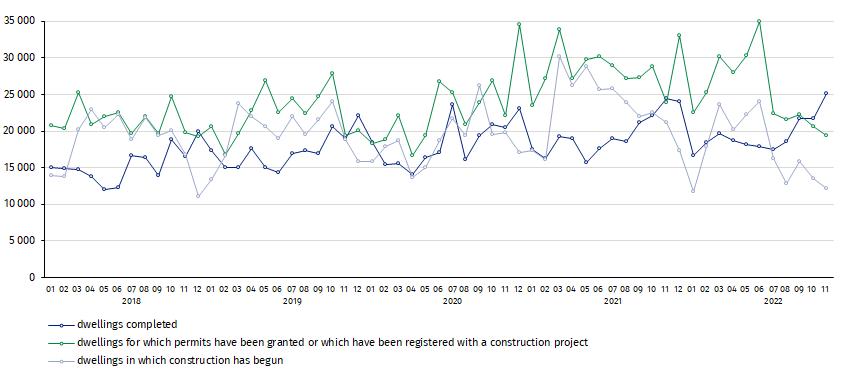 In the period of January-November 2022, the highest values of dwellings completed, as well as dwellings in which construction has begun and dwellings for which permits have been granted or which have been registered with a construction project, were recorded in Mazowieckie voivodship (respectively: 37.7 thousand, 34.3 thousand and 49.6 thousand). High values were also noted in Wielkopolskie (23.1 thousand, 18.5 thousand and 26.6 thousand) and Małopolskie (21.7 thousand,17.7 thousand and 25.0 thousand).Chart 2.	Construction activity in the scope of residential construction by voivodships
(January- November 2022) 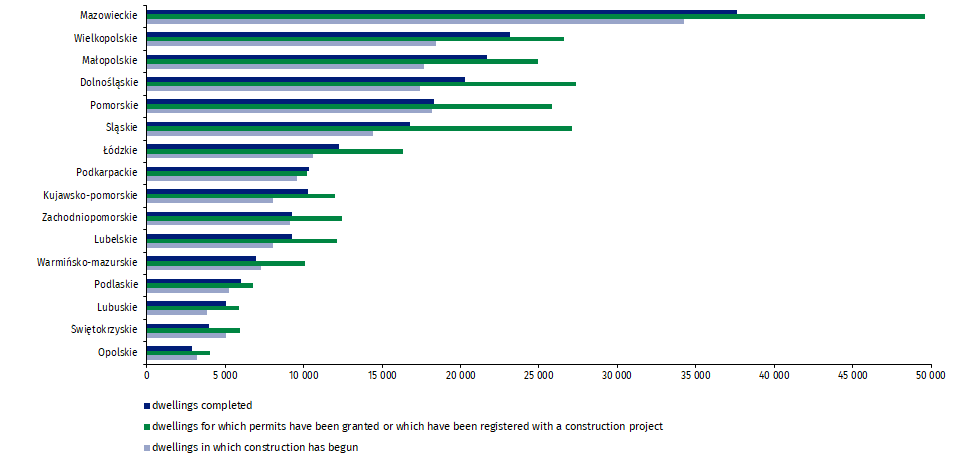 In case of quoting Statistics Poland data, please provide information: “Source of data: Statistics Poland” and in case of publishing calculations made on data published by Statistics Poland, please include the following disclaimer: “Own study based on figures from Statistics Poland”.SPECIFICATION11 202211 202211 202201-11 202201-11 2022SPECIFICATIONNumber 
of dwellings11 2021=10010 2022=100Number 
of dwellings01-11 
2021=100TOTAL25 135102.7115.4214 234101.7Private8 473111.6110.381 430103.4For sale or rent 16 07097.7117.9129 558101.5  of which for rent258496.2215.01 925104.8Cooperative413195.7444.11 45075.0Municipal2026.317.147738.9Public building society159120.560.71 283125.0Company-..3648.0SPECIFICATION11 202211 202211 202201-11 202201-11 2022SPECIFICATIONNumber 
of dwellings11 2021=10010 2022=100Number 
of dwellings01-11 
2021=100TOTAL19 36380.994.1277 43490.1Private5 65259.688.584 31573.5For sale or rent 13 14892.394.3188 84999.5Cooperative26216.746.463986.6Municipal251557.8456.41939215.7Public building society280186.7200.01 64398.4Company6100.0.4926.5SPECIFICATION11 202211 202211 202201-11 202201-11 2022SPECIFICATIONNumber 
of dwellings11 2021=10010 2022=100Number 
of dwellings01-11 
2021=100TOTAL12 11757.289.3190 44473.2Private4 52860.772.579 32378.2For sale or rent 7 36757.1103.2108 33670.5  of which for rent28over 20-fold less200.041228.2Cooperative8523.7472.268735.9Municipal6over 30-fold less25.081782.0Public building society13043.292.21 19763.1Company1..8444.4Prepared by:Statistical Office in Lublin Director Krzysztof MarkowskiPhone: (+48) 695 255 301Issued by:
The Spokesperson for the President 
of Statistics PolandKarolina BanaszekPhone: (+48) 695 255 011Press OfficePhone: (+48 22) 608 38 04 e-mail: obslugaprasowa@stat.gov.plwww.stat.gov.pl/en/     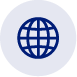 Press OfficePhone: (+48 22) 608 38 04 e-mail: obslugaprasowa@stat.gov.pl@StatPoland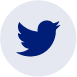 Press OfficePhone: (+48 22) 608 38 04 e-mail: obslugaprasowa@stat.gov.pl@GlownyUrzadStatystyczny 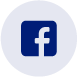 Press OfficePhone: (+48 22) 608 38 04 e-mail: obslugaprasowa@stat.gov.plgus_stat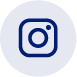 Press OfficePhone: (+48 22) 608 38 04 e-mail: obslugaprasowa@stat.gov.plglownyurzadstatystycznygus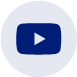 Press OfficePhone: (+48 22) 608 38 04 e-mail: obslugaprasowa@stat.gov.plglownyurzadstatystyczny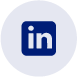 Related informationStatistical Bulletin Socio-economic situation of the countryConstruction resultsData available in databasesKnowledge Databases ConstructionLocal Data BankTerms used in official statisticsDwellings for which permits have been granted or which have been registered with a construction projectDwellings in which construction has begunDwellings completedRelated informationStatistical Bulletin Socio-economic situation of the countryConstruction resultsData available in databasesKnowledge Databases ConstructionLocal Data BankTerms used in official statisticsDwellings for which permits have been granted or which have been registered with a construction projectDwellings in which construction has begunDwellings completed